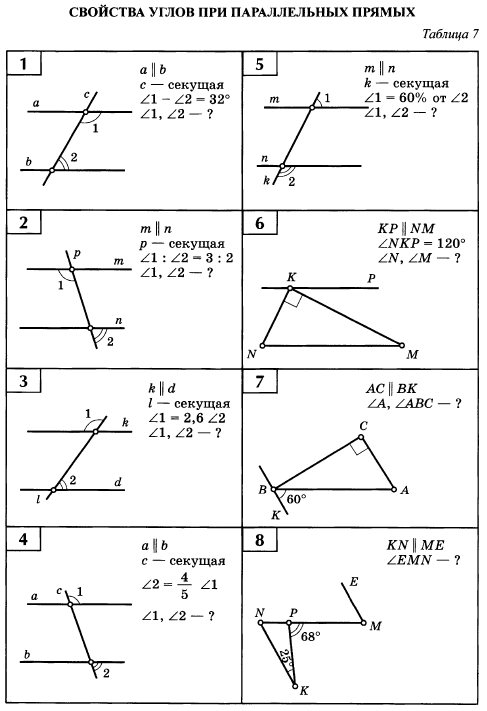 Ответы: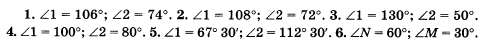 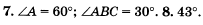 